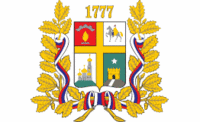 КОМИТЕТ ПО ДЕЛАМГРАЖДАНСКОЙ ОБОРОНЫ И ЧРЕЗВЫЧАЙНЫМ СИТУАЦИЯМАДМИНИСТРАЦИИ ГОРОДА СТАВРОПОЛЯПРИКАЗ     .      .2020        		 	    г. Ставрополь 		 		     № О внесении изменения в План проведения комитетом по делам гражданской обороны и чрезвычайным ситуациям администрации города Ставрополя плановых проверок в целях осуществления ведомственного контроля в сфере закупок товаров, работ, услуг для обеспечения муниципальных нужд муниципального образования города Ставрополя Ставропольского края в отношении подведомственных муниципальных казенных учреждений «Служба спасения» города Ставрополя и «Единая дежурно-диспетчерская служба» города Ставрополя на 2020 год, утвержденный приказом руководителя комитета по делам гражданской обороны и чрезвычайным ситуациям администрации города Ставрополя от 03.12.2019 № 106 В связи с возникшей необходимостьюПРИКАЗЫВАЮ:1. Внести в План проведения комитетом по делам гражданской обороны и чрезвычайным ситуациям администрации города Ставрополя плановых проверок в целях осуществления ведомственного контроля в сфере закупок товаров, работ, услуг для обеспечения муниципальных нужд муниципального образования города Ставрополя Ставропольского края в отношении подведомственных муниципальных казенных учреждений «Служба спасения» города Ставрополя и «Единая дежурно-диспетчерская служба» города Ставрополя на 2020 год, утвержденный приказом руководителя комитета по делам гражданской обороны и чрезвычайным ситуациям администрации города Ставрополя от 03.12.2019 № 106 
«Об утверждении Плана проведения комитетом по делам гражданской обороны и чрезвычайным ситуациям администрации города Ставрополя плановых проверок в целях осуществления ведомственного контроля в сфере закупок товаров, работ, услуг для обеспечения муниципальных нужд муниципального образования города Ставрополя Ставропольского края в отношении подведомственных муниципальных казенных учреждений «Служба спасения» города Ставрополя и «Единая дежурно-диспетчерская служба» города Ставрополя на 2020 год», изменение, заменив по строке 1 в графе 6 слова «26.08.2020» словами «29.09.2020».2. Приказ довести до лиц в части касающейся.3. Настоящий приказ вступает в силу со дня его подписания.4. Разместить настоящий приказ на официальном сайте администрации города Ставрополя в информационно-телекоммуникационной сети «Интернет».5. Контроль исполнения настоящего приказа возложить на заместителя руководителя комитета по делам гражданской обороны и чрезвычайным ситуациям администрации города Ставрополя Бронникова А.Н.Исполняющий обязанности руководителя комитета по делам гражданской обороны и чрезвычайным ситуациям администрации города Ставрополязаместитель руководителя комитетапо делам гражданской обороныи чрезвычайным ситуациямадминистрации города Ставрополя                                     Я.В. ВасильковскийПриказ подготовлен главным специалистом – юрисконсультом 